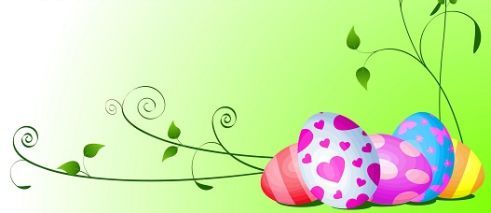 Ostern ist schöner mit dirDas ausgefüllte Formular samt Osterkarten schicken Sie bitte bis zum  21. 3. 2022 physisch an:  Goethe-Institut Ljubljana (Katja Bradač)            Mirje 12            1000 Ljubljana Kontaktdaten:Name der Schule, bzw. der Autorin/des Autors :  ________________________________________Straße/ Nr.:   _______________________________________________________________________________ Postleitzahl/ Ort:___________________________________________________________________________Kontaktperson: ____________________________________________________________________________Ihre Handy-Nr.: _____________________________Ihre E-Mail:__________________________________Informationen über die Klasse/Gruppe, die Weihnachtskarten bastelt:Anzahl der Schüler/innen: _________________________________________________________________Anzahl der geschickten Karten: ___________________________________________________________Alter der Schüler/innen:___________________________________________________________________Das Sprachniveau der Schüler/innen: ____________________________________________________Datum und Ort: 			Unterschrift: 							